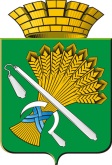 ГЛАВА КАМЫШЛОВСКОГО ГОРОДСКОГО ОКРУГА            П О С Т А Н О В Л Е Н И Еот 30.06. 2015 года  № 958г. КамышловО внесении изменений в Примерное положение об оплате труда работников муниципальных образовательных организаций  Камышловского городского округа, реализующих программы дошкольного, начального общего, основного, общего, среднего (полного) общего образования и дополнительного образования детей» утвержденного постановлением главы  Камышловского городского округа от 05.09.2013 года № 1654 (с изменениями внесенными постановлением главы Камышловского городского округа от 21 января 2014 года №51)В соответствии с Трудовым кодексом Российской Федерации, Федеральным законом от 29.12.2012 года № 273-ФЗ «Об образовании в Российской Федерации», постановлением правительства от 03 сентября 2014 года №761-ПП «О внесении изменений в Постановление Правительства Свердловской области от 25 июня 2010 № 973-ПП «О введении новой системы оплаты труда работников государственных организаций Свердловской области, подведомственных Министерству общего и профессионального образования Свердловской области», постановлением главы Камышловского городского округа от 31 октября . № 1970 «Об утверждении Положения об оплате труда руководителей учреждений, подведомственных Комитету по образованию, культуре, спорту и делам молодежи администрации Камышловского городского округа, в целях совершенствования оплаты труда и приведения в соответствие с законодательством Российской Федерации нормативных правовых актов,  глава Камышловского городского округаПОСТАНОВИЛ:1. Внести в Примерное положение об оплате труда работников муниципальных образовательных организаций Камышловского городского округа, реализующих программы дошкольного, начального общего, основного, общего, среднего (полного) общего образования и дополнительного образования детей», утвержденное постановлением главы  Камышловского городского округа от 05.09.2013 года № 1654, (с изменениями, внесенными постановлением главы Камышловского городского округа от 21 января 2014 года №51) следующие изменения:1.1. В наименовании и по тексту слово «организация» в соответствующем числе и падеже заменить на слово «учреждение» в соответствующем числе и падеже.1.2. В наименовании постановления и в абзаце 2 пункта 1 главы 1 «Общие положения» фразу: «…среднего (полного) общего образования…» заменить на фразу: «…среднего общего образования…». 1.3.  Пункт 5 изложить в следующей редакции: «5. Установить, что финансовое обеспечение расходных обязательств Камышловского городского округа, связанных с реализацией настоящего Постановления, осуществляется в пределах бюджетных ассигнований на предоставление муниципальным бюджетным и автономным учреждениям Камышловского городского округа субсидий на возмещение нормативных затрат, связанных с оказанием ими в соответствии с муниципальным заданием муниципальных услуг (выполнением работ).». 1.4. В пункте 7 главы 1 числовое значение «14.08.2009 № 593» заменить на следующее числовое значение: «26.08.2010 №761».1.5. Абзац 2 пункта 5 главы 1 исключить.1.6. Наименование главы 4 изложить в новой редакции: «Условия оплаты труда заместителя руководителя и главного бухгалтера образовательного учреждения».1.7. Пункт 70 главы 4 изложить в следующей редакции: «Размер, порядок и условия оплаты труда заместителя руководителя и главного бухгалтера устанавливаются работодателем в трудовом договоре».1.8. Абзац 1 пункта 71 главы 4 изложить в следующей редакции: «Оплата труда заместителя руководителя и главного бухгалтера образовательного учреждения включает в себя:…».1.9. Пункт 72 главы 4 изложить в следующей редакции: «Размер должностного оклада заместителя руководителя и главного бухгалтера образовательного учреждения определяется трудовым договором».1.10. Пункт 73 главы 4 исключить.1.11. Абзац 1 пункта 74 главы 4 изложить в следующей редакции: «Заместителям руководителя, имеющим ученую степень или почетные звания, устанавливаются надбавки в следующих размерах:…».1.12. В абзаце 1 пункта 75 главы 4 слово: «…руководителей…» исключить.1.13. Пункты 78,79 главы 4 исключить.1.14. Абзац 1 пункта 98 главы 6 после всего текста дополнить фразой следующего содержания: «…за фактически отработанное время».2. Внести в Примерное положение об оплате труда работников муниципальных образовательных организаций Камышловского городского округа, реализующих программы дошкольного, начального общего, основного, общего, среднего (полного) общего образования и дополнительного образования детей» утвержденного постановлением главы  Камышловского городского округа от 05.09.2013 года № 1654, изменения, изложив его в новой редакции (прилагается).3. Разместить настоящее постановление на официальном сайте Камышловского городского округа в информационно-телекоммуникационной сети Интернет.4. Контроль за выполнением настоящего постановления возложить на  заместителя главы администрации Камышловского городского округа по социальным вопросам Половникова А.В.Глава Камышловского городского округа                                    М.Н. ЧухаревПРИМЕРНОЕ ПОЛОЖЕНИЕОБ ОПЛАТЕ ТРУДА РАБОТНИКОВ  МУНИЦИПАЛЬНЫХ ОБРАЗОВАТЕЛЬНЫХ УЧРЕЖДЕНИЙ, РЕАЛИЗУЮЩИХ ПРОГРАММЫ  ДОШКОЛЬНОГО, НАЧАЛЬНОГО ОБЩЕГО, ОСНОВНОГО ОБЩЕГО, СРЕДНЕГО ОБЩЕГО ОБРАЗОВАНИЯ  И ДОПОЛНИТЕЛЬНОГО ОБРАЗОВАНИЯ ДЕТЕЙГлава 1. Общие положения1. Примерное положение об оплате труда работников муниципальных учреждений Камышловского городского округа применяется при исчислении заработной платы работников муниципальных учреждений Камышловского городского округа, подведомственных Комитету по образованию, культуре, спорту и делам молодежи администрации Камышловского городского округа (далее - образовательные учреждения), согласно приложения № 9 к  настоящему Примерному положению.              Муниципальные образовательные учреждения, реализующие программы  дошкольного, начального общего, основного общего, среднего  общего образования и дополнительного образования детей самостоятельно устанавливают систему оплаты труда в соответствии с настоящим Примерным положением          2. Заработная плата работников образовательных учреждений (без учета премий и иных стимулирующих выплат) устанавливается в соответствии с локальными нормативными актами образовательных учреждений, которые разрабатываются на основе настоящего Примерного положения. 3. Месячная заработная плата работника, полностью отработавшего за этот период норму рабочего времени и выполнившего норму труда (трудовые обязанности), не может быть ниже минимального размера заработной платы, установленного в Свердловской области.4. Размер, порядок и условия оплаты труда работников образовательных учреждений устанавливаются работодателем в трудовом договоре.Условия оплаты труда, включая размер оклада (должностного оклада), ставки заработной платы работника, повышающие коэффициенты к окладам и иные выплаты стимулирующего характера, выплаты компенсационного характера являются обязательными для включения в трудовой договор.5. Фонд оплаты труда образовательного учреждения утверждается главным распорядителем  бюджетных средств на соответствующий финансовый год.Объем средств на выплаты стимулирующего характера в составе фонда оплаты труда образовательного учреждения должен составлять не менее 20 процентов и не более 40 процентов.6. Штатное расписание разрабатывается образовательными учреждениями в соответствии со структурой, согласованной с главным распорядителем бюджетных средств, в пределах утвержденного на соответствующий финансовый год фонда оплаты труда.Главный распорядитель бюджетных средств устанавливает предельную долю оплаты труда работников административно-управленческого персонала в фонде оплаты труда образовательных учреждений, а также перечень должностей, относимых к административно-управленческому персоналу указанных учреждений.7. Должности работников, включаемые в штатное расписание образовательного учреждения, должны соответствовать уставным целям образовательного учреждения, Единому квалификационному справочнику должностей руководителей, специалистов и служащих (раздел "Квалификационные характеристики должностей работников образования"), утвержденному Приказом Министерства здравоохранения и социального развития Российской Федерации от 26.08.2010 N 761, и Единому тарифно-квалификационному справочнику работ и профессий рабочих.7-1. Средняя заработная плата педагогических работников образовательных учреждений общего образования к 2018 году должна составлять не менее 100 процентов от средней заработной платы в Свердловской области.Средняя заработная плата педагогических работников учреждений дополнительного образования детей к 2018 году должна быть не ниже уровня средней заработной платы учителей в Свердловской области.Повышение заработной платы работников образовательных учреждений производится поэтапно с возможным привлечением на эти цели не менее трети средств, получаемых за счет реорганизации неэффективных организаций.Глава 2. Условия определения оплаты труда8. Оплата труда работников учреждения устанавливается с учетом:Единого тарифно-квалификационного справочника работ и профессий рабочих;Единого квалификационного справочника должностей руководителей, специалистов и служащих;государственных гарантий по оплате труда;перечня видов выплат компенсационного характера;перечня видов выплат стимулирующего характера;единых рекомендаций Российской трехсторонней комиссии по регулированию социально-трудовых отношений по установлению на федеральном, региональном и местном уровнях оплаты труда работников организаций, финансируемых из соответствующих бюджетов;мнения выборного органа первичной профсоюзной организации или при его отсутствии иного представительного органа работников образовательного учреждения.9. При определении размера оплаты труда работников образовательных учреждений учитываются следующие условия:1) показатели квалификации (образование, стаж педагогической работы, наличие квалификационной категории, наличие ученой степени, почетного звания);2) продолжительность рабочего времени (нормы часов педагогической работы за ставку заработной платы) педагогических работников образовательных учреждений;3) объемы учебной (педагогической) работы;4) порядок исчисления заработной платы педагогических работников на основе тарификации;5) особенности исчисления почасовой оплаты труда педагогических работников;6) условия труда, отклоняющиеся от нормальных, выплаты, обусловленные районным регулированием оплаты труда.10. Заработная плата работников образовательных учреждений предельными размерами не ограничивается.11. Изменение оплаты труда производится:1) при присвоении квалификационной категории - со дня вынесения решения соответствующей аттестационной комиссии;2) при присвоении почетного звания - со дня присвоения (при предъявлении документа, подтверждающего присвоение почетного звания);3) при присуждении ученой степени кандидата наук - со дня вынесения решения Высшей аттестационной комиссией федерального органа исполнительной власти о выдаче диплома (при предъявлении диплома государственного образца кандидата наук);4) при присуждении ученой степени доктора наук - со дня присуждения Высшей аттестационной комиссией федерального органа исполнительной власти ученой степени доктора наук (при предоставлении диплома государственного образца доктора наук).12. При наступлении у работника права в соответствии с пунктом 11 настоящего Примерного положения на изменение заработной платы в период пребывания его в ежегодном или другом отпуске, а также в период его временной нетрудоспособности выплата заработной платы производится с соблюдением норм трудового законодательства.13. Руководители образовательных учреждений:1) проверяют документы об образовании и стаже педагогической работы, другие основания, предусмотренные настоящим Примерным положением, в соответствии с которыми определяются размеры окладов (должностных окладов), ставок заработной платы работников;2) ежегодно составляют и утверждают тарификационные списки на работников, выполняющих педагогическую работу, включая работников, выполняющих эту работу в том же образовательном учреждении помимо своей основной работы, а также штатное расписание на других работников образовательного учреждения;3) несут ответственность за своевременное и правильное определение размеров заработной платы работников образовательных учреждений.14. Предельный объем учебной нагрузки (преподавательской работы), которая может выполняться в образовательном учреждении педагогическими работниками, определяется руководителем образовательного учреждения в соответствии с Типовым положением, регламентирующим деятельность данного типа образовательного учреждения, Трудовым кодексом Российской Федерации, федеральными законами и иными нормативными правовыми актами, содержащими нормы трудового права.15. Преподавательская работа в том же образовательном учреждении для педагогических работников не является совместительством и не требует заключения (оформления) трудового договора при условии осуществления видов работы, предусмотренных Постановлением Министерства труда Российской Федерации от 30.06.2003 N41 "Об особенностях работы по совместительству педагогических, медицинских, фармацевтических работников и работников культуры".16. Предоставление преподавательской работы лицам, выполняющим ее помимо основной работы в том же образовательном учреждении, а также педагогическим, руководящим и иным работникам других образовательных учреждений, работникам предприятий, учреждений и организаций (включая работников органов местного самоуправления, осуществляющих управление в сфере образования, и учебно-методических кабинетов) осуществляется с учетом мнения выборного органа первичной профсоюзной организации или при его отсутствии иного представительного органа работников, при условии, если педагогические работники, для которых данное образовательное учреждение является основным местом работы, обеспечены преподавательской работой по своей специальности в объеме не менее чем на ставку заработной платы либо в меньшем объеме с их письменного согласия.Глава 3. Порядок определения оплаты труда отдельных Категорий работников образовательных учреждений17. Оплата труда работников образовательных учреждений включает в себя:размеры минимальных окладов (должностных окладов), ставок заработной платы по профессиональным квалификационным группам;размеры повышающих коэффициентов к минимальным окладам (должностным окладам), ставкам заработной платы;выплаты компенсационного характера в соответствии с перечнем видов выплат компенсационного характера, установленных в главе 5 настоящего Примерного положения;выплаты стимулирующего характера в соответствии с перечнем видов выплат стимулирующего характера, установленных в главе 6 настоящего Примерного положения.18. Образовательное учреждение в пределах имеющихся у него средств на оплату труда самостоятельно определяет размеры окладов (должностных окладов), ставок заработной платы, а также размеры стимулирующих и иных выплат без ограничения их максимальными размерами в соответствии с настоящим Примерным положением.19. Размеры окладов (должностных окладов), ставок заработной платы работников образовательных учреждений устанавливаются на основе отнесения должностей к соответствующим профессиональным квалификационным группам, утвержденным Приказом Министерства здравоохранения и социального развития Российской Федерации от 05.05.2008 N 216н "Об утверждении профессиональных квалификационных групп должностей работников образования" и минимальных размеров должностных окладов работников по соответствующим профессиональным квалификационным группам.20. Минимальный размер оклада (должностного оклада), ставки заработной платы работника устанавливается по профессиональным квалификационным группам в соответствии с занимаемой должностью, с учетом требований к профессиональной подготовке и уровню квалификации, которые необходимы для осуществления соответствующей профессиональной деятельности.Размер выплат по повышающему коэффициенту к окладу (должностному окладу), ставке заработной платы определяется путем умножения размера оклада (должностного оклада), ставки заработной платы работника на повышающий коэффициент.21. Повышающие коэффициенты к минимальному окладу (должностному окладу), ставке заработной платы по профессиональным квалификационным группам подразделяются на:повышающий коэффициент за квалификационную категорию;повышающий коэффициент за ученую степень кандидата (доктора наук) или почетное звание;повышающий коэффициент за должность доцента (профессора);повышающий коэффициент за выполнение важных (особо важных) и ответственных (особо ответственных) работ;персональный повышающий коэффициент.22. Повышающие коэффициенты к окладу (должностному окладу), ставке заработной платы устанавливаются на определенный период времени относятся к стимулирующим выплатам.Применение повышающих коэффициентов к окладам (должностным окладам), ставкам заработной платы  образует новые оклады (должностные оклады) и  учитывается при начислении стимулирующих и компенсационных выплат, которые устанавливаются в процентах к окладу (должностному окладу), ставке заработной платы, в пределах фонда оплаты труда организации, утвержденного на соответствующий финансовый год. 23. Выплаты по повышающим коэффициентам к минимальным окладам (должностным окладам), ставкам заработной платы осуществляются в пределах фонда оплаты труда образовательного учреждения, утвержденного на соответствующий финансовый год.24. Персональные повышающие коэффициенты устанавливаются с учетом уровня профессиональной подготовки работников, сложности, важности выполняемой работы, степени самостоятельности и ответственности при выполнении поставленных задач и других факторов, предусмотренных в локальном акте образовательного учреждения.Решение о введении персональных повышающих коэффициентов принимается руководителем в отношении конкретного работника.25. Оплата труда работников, занятых по совместительству, производится пропорционально отработанному времени, в зависимости от выработки либо на других условиях, определенных трудовым договором.Определение размеров заработной платы по основной должности, а также по должности, занимаемой в порядке совместительства, производится раздельно по каждой из должностей.26. При работе на условиях неполного рабочего времени оплата труда работника производится пропорционально отработанному им времени или в зависимости от выполненного им объема работ.27. Размеры повышающих коэффициентов (в соответствии с настоящим Примерным положением) устанавливаются локальным актом образовательного учреждения, принятым руководителем образовательного учреждения с учетом мнения выборного органа первичной профсоюзной организации или иного представительного органа работников образовательного учреждения, в пределах бюджетных ассигнований на оплату труда работников образовательного учреждения.Порядок определения оплаты труда Учебно-вспомогательного персонала 28. Размеры должностных окладов работников образовательных учреждений, занимающих должности учебно-вспомогательного персонала, устанавливаются на основе отнесения занимаемых ими должностей к профессиональным квалификационным группам в соответствии с Приказом Министерства здравоохранения и социального развития Российской Федерации от 05.05.2008 N216н "Об утверждении профессиональных квалификационных групп должностей работников образования".29. Минимальные размеры должностных окладов по профессиональным квалификационным группам должностей работников учебно-вспомогательного персонала устанавливаются согласно приложению N1 к настоящему Примерному положению.30. Работникам образовательного учреждения из числа учебно-вспомогательного персонала устанавливаются персональные повышающие коэффициенты к минимальным размерам должностных окладов.31. Применение персональных повышающих коэффициентов к минимальным размерам должностных окладов для учебно-вспомогательного персонала предусматривается в локальном акте образовательного учреждения. Размер персонального повышающего коэффициента - до 2,0.Решение о введении персональных повышающих коэффициентов принимается руководителем образовательного учреждения.32. С учетом условий и результатов труда учебно-вспомогательному персоналу устанавливаются выплаты компенсационного и стимулирующего характера, предусмотренные главами 5 и 6 настоящего Примерного положения.Порядок определения оплаты труда педагогических работников33. Размеры должностных окладов, ставок заработной платы работников образовательных учреждений, занимающих должности педагогических работников (далее - педагогические работники), устанавливаются на основе отнесения занимаемых ими должностей к четырем квалификационным уровням профессиональной квалификационной группы педагогических работников.Группа должностей педагогических работников определяется в соответствии с Приказом Министерства здравоохранения и социального развития Российской Федерации от 05.05.2008 N 216н "Об утверждении профессиональных квалификационных групп должностей работников образования".34. Минимальные размеры должностных окладов, ставок заработной платы педагогических работников по профессиональным квалификационным группам устанавливаются согласно приложению N2 к настоящему Примерному положению.35. Педагогическим работникам устанавливаются следующие повышающие коэффициенты к минимальным размерам должностных окладов, ставок заработной платы:повышающий коэффициент за квалификационную категорию;повышающий коэффициент за ученую степень кандидата (доктора наук) или почетное звание;персональный повышающий коэффициент.36. Повышающие коэффициенты к минимальным размерам окладов (должностных окладов), ставок заработной платы за квалификационную категорию устанавливаются педагогическим работникам, прошедшим аттестацию, в следующих размерах:работникам, имеющим высшую квалификационную категорию, - 0,25;работникам, имеющим I квалификационную категорию, - 0,2;работникам, имеющим II квалификационную категорию, - 0,1.37. Педагогическим работникам, имеющим ученую степень или почетные звания, устанавливаются повышающие коэффициенты к минимальным размерам должностных окладов, ставок заработной платы в следующих размерах:за ученую степень кандидата наук или почетное звание, название которых начинается со слов "Заслуженный", - в размере 0,2;за ученую степень доктора наук или почетное звание, название которых начинается со слов "Народный", - в размере 0,5.При работе на условиях неполного рабочего времени выплаты за наличие ученой степени, почетных званий работнику пропорционально уменьшаются.38. Локальным актом образовательного учреждения для педагогических работников предусматривается применение персональных повышающих коэффициентов к минимальным размерам должностных окладов, ставок заработной платы. Решение об установлении персонального повышающего коэффициента к должностному окладу, ставке заработной платы и его размерах конкретному работнику принимается руководителем образовательного учреждения персонально в отношении конкретного работника. Размер персонального повышающего коэффициента - до 3,0.39. С учетом условий и результатов труда педагогическим работникам устанавливаются выплаты компенсационного и стимулирующего характера, предусмотренные главами 5 и 6 настоящего Примерного положения.40. Месячная заработная плата педагогического работника муниципального учреждения, реализующего программу дошкольного образования, с учетом выплат по окладам (должностным окладам), ставкам заработной платы, повышающим коэффициентам, выплат компенсационного и стимулирующего характера, полностью отработавшего за этот период норму рабочего времени и выполнившего норму труда (трудовые обязанности), не может быть ниже уровня средней заработной платы в сфере общего образования в Свердловской области.Дополнительные расходы, связанные с повышением заработной платы, обеспечиваются частично за счет реорганизации неэффективных организаций и уменьшения неэффективных расходов.В рабочее время педагогических работников в зависимости от занимаемой должности включается учебная (преподавательская), воспитательная работа, индивидуальная работа с обучающимися, научная, творческая и исследовательская работа, а также другая педагогическая работа, предусмотренная трудовыми (должностными) обязанностями и (или) индивидуальным планом, - методическая, подготовительная, организационная, диагностическая, работа по ведению мониторинга, работа, предусмотренная планами воспитательных, физкультурно – оздоровительных, спортивных, творческих и иных мероприятий, проводимых с обучающимися. Конкретные трудовые (должностные) обязанности педагогических работников определяются трудовыми договорами (служебными контрактами) и должностными инструкциями. Соотношение учебной (преподавательской) и другой педагогической работы в пределах рабочей недели или учебного года определяется соответствующим локальным нормативным актом организации, осуществляющей образовательную деятельность, с учетом количества часов по учебному плану, специальности и квалификации работника.Порядок определения оплаты трудаРуководителей структурных подразделений41. Размеры должностных окладов работников образовательных учреждений, занимающих должности руководителей структурных подразделений (далее - руководители структурных подразделений), устанавливаются на основе отнесения занимаемых ими должностей к шести квалификационным уровням профессиональной квалификационной группы должностей руководителей структурных подразделений в соответствии с Приказом Министерства здравоохранения и социального развития Российской Федерации от 05.05.2008 N 217н "Об утверждении профессиональных квалификационных групп должностей работников высшего и дополнительного профессионального образования".42. Минимальные размеры должностных окладов руководителей структурных подразделений устанавливаются согласно приложению № 3 к настоящему Примерному положению.43. Локальным актом образовательного учреждения предусматривается установление руководителям структурных подразделений следующих повышающих коэффициентов к минимальным размерам должностных окладов:повышающий коэффициент за квалификационную категорию;повышающий коэффициент за ученую степень кандидата (доктора наук) или почетное звание;персональный повышающий коэффициент.44. Повышающие коэффициенты за квалификационную категорию устанавливаются руководителям структурных подразделений, прошедшим аттестацию, в следующих размерах:работникам, имеющим высшую квалификационную категорию, - 0,25;работникам, имеющим I квалификационную категорию, - 0,2;работникам, имеющим II квалификационную категорию, - 0,1.Выплаты по повышающим коэффициентам за квалификационную категорию руководящим работникам по занимаемой должности не выплачиваются при занятии ими педагогических должностей.45. Руководителям структурных подразделений, имеющим ученую степень или почетные звания, устанавливаются повышающие коэффициенты к минимальным размерам должностных окладов в следующих размерах:за ученую степень кандидата наук или почетное звание, название которых начинается со слов "Заслуженный", - в размере 0,2;за ученую степень доктора наук или почетное звание, название которых начинается со слов "Народный", - в размере 0,5.46. Размеры минимальных должностных окладов заместителей руководителей структурных подразделений устанавливаются работодателем на 10 - 30 процентов ниже минимальных окладов (должностных окладов) руководителя соответствующего структурного подразделения.Конкретный размер минимальных должностных окладов заместителей руководителей структурных подразделений устанавливается в соответствии с локальным актом образовательного учреждения, принятым руководителем образовательного учреждения с учетом мнения выборного органа первичной профсоюзной организации или иного представительного органа работников образовательного учреждения.47. Для руководителей структурных подразделений образовательных учреждений локальным актом образовательного учреждения предусматривается применение персональных повышающих коэффициентов к минимальным размерам должностных окладов.Решение об установлении персонального повышающего коэффициента и его размерах конкретному работнику принимается руководителем образовательного учреждения персонально в отношении конкретного работника. Размер персонального повышающего коэффициента - до 3,0.48. С учетом условий и результатов труда руководителям структурных подразделений устанавливаются выплаты компенсационного и стимулирующего характера, предусмотренные главами 5 и 6 настоящего Примерного положения.Порядок определения оплаты труда служащих49. Минимальные размеры должностных окладов по профессиональным квалификационным группам работников, занимающих должности служащих, устанавливаются на основе отнесения должностей к профессиональным квалификационным группам, утвержденным Приказом Министерства здравоохранения и социального развития Российской Федерации от 29.05.2008 N247н "Об утверждении профессиональных квалификационных групп общеотраслевых должностей руководителей, специалистов и служащих".50. Минимальные размеры должностных окладов служащих образовательного учреждения устанавливаются согласно приложению №4 к настоящему Примерному положению.51. Локальным актом образовательного учреждения работникам, занимающим должности служащих, устанавливаются персональные повышающие коэффициенты к минимальным размерам должностных окладов.52. Решение об установлении персонального повышающего коэффициента и его размерах конкретному работнику принимается руководителем учреждения персонально в отношении конкретного работника. Размер персонального повышающего коэффициента - до 3,0.53. С учетом условий и результатов труда служащим устанавливаются выплаты компенсационного и стимулирующего характера, предусмотренные главами 5 и 6 настоящего Примерного положения.Порядок определения оплаты труда медицинских работников54. Минимальные размеры должностных окладов по профессиональным квалификационным группам медицинских работников образовательных учреждений устанавливаются на основе отнесения должностей к профессиональным квалификационным группам, утвержденным Приказом Министерства здравоохранения и социального развития Российской Федерации от 06.08.2007 №526 "Об утверждении профессиональных квалификационных групп должностей медицинских и фармацевтических работников".55. Минимальные размеры должностных окладов медицинских работников образовательных учреждений устанавливаются согласно приложению № 5 к настоящему Примерному положению.Медицинским работникам устанавливаются следующие повышающие коэффициенты к минимальным размерам должностных окладов:повышающий коэффициент за квалификационную категорию;повышающий коэффициент за ученую степень кандидата (доктора наук) или почетное звание;персональный повышающий коэффициент.Повышающие коэффициенты к минимальным размерам должностных окладов за квалификационную категорию устанавливаются медицинским работникам, прошедшим аттестацию, в следующих размерах:работникам, имеющим высшую квалификационную категорию, - 0,25;работникам, имеющим I квалификационную категорию, - 0,2;работникам, имеющим II квалификационную категорию, - 0,1.Медицинским работникам, имеющим ученую степень или почетные звания, устанавливаются повышающие коэффициенты к минимальным размерам должностных окладов, ставок заработной платы в следующих размерах:за ученую степень кандидата наук или почетное звание, название которых начинается со слов "Заслуженный", - в размере 0,2;за ученую степень доктора наук или почетное звание, название которых начинается со слов "Народный", - в размере 0,5.56. Локальным актом образовательного учреждения медицинским работникам устанавливаются персональные повышающие коэффициенты к минимальным размерам должностных окладов.Решение об установлении персонального повышающего коэффициента и его размерах конкретному работнику принимается руководителем учреждения персонально в отношении конкретного работника. Размер персонального повышающего коэффициента - до 3,0.57. С учетом условий и результатов труда медицинским работникам устанавливаются выплаты компенсационного и стимулирующего характера, предусмотренные главами 5 и 6 настоящего Примерного положения.Порядок определения оплаты труда работников культуры 58. Минимальные размеры должностных окладов по профессиональным квалификационным группам работников культуры образовательных учреждений устанавливаются на основе отнесения должностей к профессиональным квалификационным группам, утвержденным Приказами Министерства здравоохранения и социального развития Российской Федерации от 31.08.2007 №570 "Об утверждении профессиональных квалификационных групп должностей работников культуры, искусства и кинематографии", от 14.03.2008 N 121н "Об утверждении профессиональных квалификационных групп профессий рабочих культуры, искусства и кинематографии".59. Минимальные размеры должностных окладов работников культуры, искусства и кинематографии образовательных учреждений устанавливаются согласно приложениям № 6,7 к настоящему Примерному положению.60. Работникам культуры образовательных учреждений устанавливаются следующие повышающие коэффициенты к минимальным размерам должностных окладов:повышающий коэффициент за квалификационную категорию;персональный повышающий коэффициент.61. Повышающие коэффициенты к минимальным размерам должностных окладов за квалификационную категорию устанавливаются работникам культуры образовательных учреждений, прошедшим аттестацию, в следующих размерах:работникам, имеющим высшую квалификационную категорию, - 0,25;работникам, имеющим I квалификационную категорию, - 0,2;работникам, имеющим II квалификационную категорию, - 0,1.62. Локальным актом образовательного учреждения работникам культуры устанавливаются персональные повышающие коэффициенты к минимальным размерам должностных окладов.Решение об установлении персонального повышающего коэффициента и его размерах конкретному работнику принимается руководителем учреждения персонально в отношении конкретного работника. Размер персонального повышающего коэффициента - до 3,0.63. С учетом условий и результатов труда работникам культуры устанавливаются выплаты компенсационного и стимулирующего характера, предусмотренные главами 5 и 6 настоящего Примерного положения.Порядок определения оплаты труда работников, осуществляющихпрофессиональную деятельность по профессиям рабочих64. Размеры окладов рабочих устанавливаются в зависимости от присвоенных им квалификационных разрядов в соответствии с Единым тарифно-квалификационным справочником работ и профессий рабочих (далее - ЕТКС).65. Минимальные размеры окладов по квалификационным разрядам общеотраслевых профессий рабочих образовательного учреждения установлены в приложении №8 настоящего Примерного положения.66. Локальным актом образовательного учреждения может быть предусмотрено установление следующих повышающих коэффициентов к минимальным размерам окладов рабочих:повышающий коэффициент за выполнение важных (особо важных) и ответственных (особо ответственных) работ;персональный повышающий коэффициент.67. Повышающий коэффициент за выполнение важных (особо важных) и ответственных (особо ответственных) работ устанавливается к минимальным размерам окладов по квалификационным разрядам рабочих по профессиям, не ниже 6 разряда ЕТКС, при выполнении важных (особо важных) и ответственных (особо ответственных) работ на срок выполнения указанных работ, но не более 1 года.Решение о применении указанного повышающего коэффициента принимает руководитель учреждения с учетом обеспечения указанных выплат финансовыми средствами. Размер повышающего коэффициента за выполнение важных (особо важных) и ответственных (особо ответственных) работ - до 2,0.Профессии рабочих, выполняющих важные (особо важные) и ответственные (особо ответственные) работы, утверждаются локальным актом соответствующего образовательного учреждения.68. Локальным актом образовательного учреждения предусматривается применение персональных повышающих коэффициентов к минимальным размерам окладов рабочих по соответствующим профессиям. Размер персонального повышающего коэффициента - до 2,0.Решение об установлении персонального повышающего коэффициента и его размере принимает руководитель учреждения в отношении конкретного работника.69. С учетом условий и результатов труда рабочим устанавливаются выплаты компенсационного и стимулирующего характера, предусмотренные главами 5 и 6 настоящего Примерного положения.Глава 4. Условия оплаты труда заместителя руководителя и главного бухгалтера образовательного учреждения70. Размер, порядок и условия оплаты труда заместителя руководителя и главного бухгалтера устанавливаются работодателем в трудовом договоре.71. Оплата труда заместителя руководителя  и главного бухгалтера образовательного учреждения включает в себя:1) оклад (должностной оклад);2) выплаты компенсационного характера;3) выплаты стимулирующего характера.72. Размер должностного оклада заместителя руководителя и главного бухгалтера образовательного учреждения определяется трудовым договором.73. Заместителям руководителя, имеющим ученую степень или почетные звания, устанавливаются надбавки в следующих размерах:за ученую степень кандидата наук или почетное звание, название которых начинается со слов "Заслуженный", - в размере 3000 рублей;за ученую степень доктора наук или почетное звание, название которых начинается со слов "Народный", - в размере 7000 рублей.74. Повышающий коэффициент за квалификационную категорию заместителей руководителей образовательных учреждений, прошедших аттестацию, устанавливается к окладу (должностному окладу) в следующих размерах:работникам, имеющим высшую квалификационную категорию, - 0,25;работникам, имеющим I квалификационную категорию, - 0,2.Размер выплат по повышающему коэффициенту за квалификационную категорию к должностному окладу (окладу) определяется путем умножения размера должностного оклада (оклада) на повышающий коэффициент.Выплаты за квалификационную категорию руководящим работникам по занимаемой должности не выплачиваются при занятии ими педагогических должностей.75. Оклад (должностной оклад) заместителей руководителей и главного бухгалтера устанавливается работодателем на 10 - 30 процентов ниже оклада (должностного оклада) руководителя, установленного в соответствии с пунктом  70 настоящего Примерного положения.Конкретный размер минимальных должностных окладов заместителей руководителей и главного бухгалтера устанавливается в соответствии с локальным актом образовательного учреждения, принятым руководителем образовательного учреждения с учетом мнения выборного органа первичной профсоюзной организации или иного представительного органа работников образовательного учреждения.76. Применение повышающих коэффициентов к окладам (должностным окладам) не образует новые оклады (должностные оклады) и не учитывается при начислении стимулирующих и компенсационных выплат, устанавливаемых в процентах к окладу (должностному окладу).77. Для заместителей руководителя образовательного учреждения и главного бухгалтера выплаты стимулирующего характера устанавливаются в соответствии с главой 6 настоящего Примерного положения.Решение о выплатах стимулирующего характера и иных выплатах заместителям руководителя и главному бухгалтеру принимается руководителем образовательного учреждения.78. Выплаты компенсационного характера заместителям руководителя и главным бухгалтерам устанавливаются руководителем образовательного учреждения в соответствии с главой 5 настоящего Примерного положения в процентах к окладам (должностным окладам) и (или) в абсолютных размерах, если иное не установлено законодательством.Глава 5. Компенсационные выплаты79. Выплаты компенсационного характера, размеры и условия их осуществления устанавливаются коллективными договорами, соглашениями и локальными нормативными актами в соответствии с трудовым законодательством и нормативными правовыми актами, содержащими нормы трудового права.80. Выплаты компенсационного характера устанавливаются к окладам (должностным окладам), ставкам заработной платы работникам образовательных учреждений при наличии оснований для их выплаты в пределах фонда оплаты труда, утвержденного на соответствующий финансовый год.81. Для работников образовательных учреждений устанавливаются следующие выплаты компенсационного характера:выплаты работникам, занятым на тяжелых работах, работах с вредными и (или) опасными и иными особыми условиями труда;выплаты за работу в местностях с особыми климатическими условиями;выплаты за работу в условиях, отклоняющихся от нормальных (при выполнении работ различной квалификации, совмещении профессий (должностей), сверхурочной работе, работе в ночное время и при выполнении работ в других условиях, отклоняющихся от нормальных).82. Размеры компенсационных выплат устанавливаются в процентном отношении (если иное не установлено законодательством Российской Федерации) к окладу (должностному окладу), ставке заработной платы. При этом размер компенсационных выплат не может быть установлен ниже размеров выплат, установленных трудовым законодательством и иными нормативными правовыми актами, содержащими нормы трудового права.При работе на условиях неполного рабочего времени компенсационные выплаты работнику пропорционально уменьшаются.83. Выплата работникам, занятым на работах с вредными и (или) опасными условиями труда, устанавливается в порядке, определенном законодательством Российской Федерации.Работникам, занятым на работах с тяжелыми и вредными, особо тяжелыми и особо вредными условиями труда, выплачивается:за работу в тяжелых и вредных условиях труда - до 12 процентов оклада (должностного оклада), ставки заработной платы;за работу в особо тяжелых и особо вредных условиях труда - до 24 процентов оклада (должностного оклада), ставки заработной платы.Руководитель образовательного учреждения осуществляет меры по проведению аттестации рабочих мест с целью уточнения наличия условий труда, отклоняющихся от нормальных, и оснований применения компенсационных выплат за работу в указанных условиях.Аттестация рабочих мест осуществляется в соответствии с Приказом Министерства здравоохранения и социального развития Российской Федерации от 31.12.2007 №569 "Об утверждении Порядка проведения аттестации рабочих мест по условиям труда".Указанные выплаты работникам производятся при условии, когда работники не менее 50 процентов рабочего времени заняты на работах с тяжелыми и вредными, особо тяжелыми и особо вредными условиями труда и при аттестации рабочих мест. Если по итогам аттестации рабочее место признается безопасным, то указанная выплата снимается.84. Всем работникам образовательных учреждений выплачивается районный коэффициент к заработной плате за работу в местностях с особыми климатическими условиями, установленный Постановлением Совета Министров СССР от 21.05.1987 №591 "О введении районных коэффициентов к заработной плате рабочих и служащих, для которых они не установлены, на Урале и в производственных отраслях в северных и восточных районах Казахской ССР".85. Выплата за совмещение профессий (должностей) устанавливается работнику при выполнении им дополнительной работы по другой профессии (должности) в пределах установленной продолжительности рабочего времени. Размер доплаты и срок исполнения данной работы устанавливается по соглашению сторон трудового договора с учетом содержания и (или) объема дополнительной работы.86. Выплата за расширение зоны обслуживания устанавливается работнику при выполнении им дополнительной работы по такой же профессии (должности). Размер доплаты и срок исполнения данной работы устанавливается по соглашению сторон трудового договора с учетом содержания и (или) объема дополнительной работы.87. Доплата за увеличение объема работы или исполнение обязанностей временно отсутствующего работника без освобождения от работы, определенной трудовым договором, устанавливается работнику в случае увеличения установленного ему объема работы или возложения на него обязанностей временно отсутствующего работника без освобождения от работы, определенной трудовым договором.Доплаты за увеличение объема работ устанавливаются за классное руководство, проверку письменных работ, заведование: отделениями, учебно-консультационными пунктами, кабинетами, отделами, учебными мастерскими, лабораториями, учебно-опытными участками, центрами, творческими рабочими группами, руководство предметными, цикловыми и методическими комиссиями, выполнение функций координатора, куратора проекта, класса (группы), проведение работы по дополнительным образовательным программам, организацию трудового обучения, профессиональной ориентации.Размеры доплат и порядок их установления определяются образовательным учреждением самостоятельно в пределах фонда оплаты труда и закрепляются в локальном нормативном акте образовательного учреждения, утвержденном руководителем образовательного учреждения, с учетом мнения выборного органа первичной профсоюзной организации или иного представительного органа работников.Размер доплаты и срок исполнения дополнительно оплачиваемых работ устанавливаются по соглашению сторон трудового договора с учетом содержания и (или) объема дополнительной работы.88. В непрерывно действующих образовательных учреждениях и на отдельных видах работ, где невозможно уменьшение продолжительности работы (смены) в предпраздничный день, переработка компенсируется предоставлением работнику дополнительного времени отдыха или с согласия работника с дополнительной оплатой в соответствии с действующим законодательством.Дополнительная оплата сверхурочной работы составляет за первые два часа работы не менее полуторного размера оклада (должностного оклада), ставки заработной платы, рассчитанных за час работы, за последующие часы - двойного. Расчет части оклада (должностного оклада), ставки заработной платы за час работы определяется путем деления оклада (должностного оклада), ставки заработной платы работника на среднемесячное количество рабочих часов в соответствующем календарном году в зависимости от установленной работнику продолжительности рабочей недели.Повышенная оплата сверхурочной работы осуществляется в пределах фонда оплаты труда, утвержденного на соответствующий финансовый год, включая все источники финансирования.89. Минимальный размер повышения оплаты труда за работу в ночное время (с 22 часов до 6 часов) составляет 35 процентов оклада (должностного оклада), ставки заработной платы, рассчитанных за час работы, за каждый час работы в ночное время. Расчет части оклада (должностного оклада), ставки заработной платы за час работы определяется путем деления оклада (должностного оклада), ставки заработной платы работника на среднемесячное количество рабочих часов в соответствующем календарном году в зависимости от установленной работнику продолжительности рабочей недели.Повышенная оплата за работу в ночное время осуществляется в пределах фонда оплаты труда, утвержденного на соответствующий финансовый год, включая все источники финансирования.90. Доплата за работу в выходные и нерабочие праздничные дни производится работникам, привлекавшимся к работе в выходные и нерабочие праздничные дни, в пределах фонда оплаты труда, утвержденного на соответствующий финансовый год.По желанию работника работа в выходные и нерабочие праздничные дни вместо повышенной оплаты может компенсироваться предоставлением дополнительного времени отдыха, но не менее времени, отработанного в выходные и нерабочие праздничные дни.91. Работникам отдельных образовательных учреждений (кроме руководителей образовательного учреждения, его заместителей и главного бухгалтера) за выполнение работ в условиях, отличающихся от нормальных, устанавливаются доплаты к окладам (должностным окладам), ставкам заработной платы в следующих размерах и случаях:1) 15 процентов - за работу в образовательных учреждениях, имеющих специальные (коррекционные) отделения, классы, группы для обучающихся (воспитанников) с ограниченными возможностями здоровья или классы (группы) для обучающихся (воспитанников), нуждающихся в длительном лечении, если количество обучающихся (воспитанников) в них превышает 1/2 общей численности обучающихся (воспитанников).2) 15 процентов - педагогическим работникам лицеев и колледжей, осуществляющим образовательный процесс по программам повышенного уровня;3) 20 процентов - учителям и другим педагогическим работникам за индивидуальное обучение на дому детей, имеющих ограниченные возможности здоровья, на основании заключения клинико-экспертной комиссии лечебно-профилактического учреждения (больницы, поликлиники, диспансера), за исключением специальных коррекционных образовательных учреждений для обучающихся (воспитанников) с ограниченными возможностями здоровья, оздоровительных образовательных учреждений санаторного типа для детей, нуждающихся в длительном лечении, образовательных учреждений для детей, нуждающихся в психолого-педагогической и медико-социальной помощи;4) 20 процентов - руководящим работникам и специалистам центральной и территориальных психолого-медико-педагогических комиссий, логопедических пунктов, в том числе являющихся структурными подразделениями образовательных учреждений;Конкретный перечень работников, в соответствии с которым устанавливаются доплаты к окладам (должностным окладам), ставкам заработной платы согласно данному пункту, и конкретный размер доплаты определяются руководителем на основании коллективного договора, соглашения и (или) локального нормативного акта образовательного учреждения.92. Условия, размеры и порядок осуществления компенсационных выплат работникам устанавливаются руководителем образовательного учреждения в соответствии с локальным актом образовательного учреждения с учетом мнения выборного органа первичной профсоюзной организации или иного представительного органа работников образовательного учреждения.Размер выплаты конкретному работнику и срок данной выплаты устанавливается по соглашению сторон трудового договора с учетом содержания и (или) объема дополнительной работы.93. Компенсационные выплаты производятся как по основному месту работы, так и при совмещении должностей, расширении зоны обслуживания и совместительстве.Компенсационные выплаты не образуют новые оклады (должностные оклады), ставки заработной платы и не учитываются при начислении стимулирующих и иных выплат, устанавливаемых в процентах к окладу (должностному окладу), ставке заработной платы.Глава 6. Выплаты стимулирующего характера94. Выплаты стимулирующего характера, размеры и условия их осуществления устанавливаются коллективными договорами, соглашениями и локальными нормативными актами в пределах бюджетных ассигнований на оплату труда работников образовательного учреждения, а также средств от деятельности, приносящей доход, направленных образовательным учреждением на оплату труда работников.95. Размер выплат стимулирующего характера определяется в процентном отношении к окладу (должностному окладу), ставке заработной платы и (или) в абсолютном размере с учетом разрабатываемых в образовательном учреждении показателей и критериев оценки эффективности труда работников за фактически отработанное время.Выплаты стимулирующего характера устанавливаются:1) за интенсивность и высокие результаты работы;2) за качество выполняемых работ;3) за стаж непрерывной работы, выслугу лет;4) премиальные выплаты по итогам работы.96. К выплатам стимулирующего характера относятся выплаты, направленные на стимулирование к качественному результату труда, поощрение за выполненную работу.Основными условиями для осуществления выплат стимулирующего характера являются:успешное и добросовестное исполнение профессиональных и должностных обязанностей работником в соответствующем периоде;инициатива, творчество и применение в работе современных форм и методов организации труда;участие в течение соответствующего периода в выполнении важных работ, мероприятий.Конкретные показатели (критерии) оценки эффективности труда устанавливаются коллективными договорами, соглашениями и локальными нормативными актами и отражают количественную и (или) качественную оценку трудовой деятельности работников.Выплаты стимулирующего характера максимальными размерами не ограничиваются.97. Работникам, работающим неполное рабочее время (день, неделя), размер стимулирующих выплат устанавливается исходя из окладов (должностных окладов), ставок заработной платы, исчисленных пропорционально отработанному времени.98. В целях социальной защищенности работников образовательных учреждений и поощрении их за достигнутые успехи, профессионализм и личный вклад в работу коллектива в пределах финансовых средств на оплату труда по решению руководителя образовательного учреждения применяется единовременное премирование работников образовательных учреждений:1) при объявлении благодарности руководителя Министерства образования и науки Российской Федерации;2) при награждении Почетной грамотой Министерства образования и науки Российской Федерации;3) при награждении государственными наградами и наградами Свердловской области;4) в связи с празднованием Дня учителя;5) в связи  с юбилейными датами (50, 55, 60 лет со дня рождения);6) при увольнении в связи с уходом на трудовую пенсию по старости;7) при прекращении трудового договора в связи с признанием работника полностью неспособным к трудовой деятельности в соответствии с медицинским заключением.Условия, порядок и размер единовременного премирования определяются положением о премировании работников образовательного учреждения, принятым руководителем образовательного учреждения с учетом мнения выборного органа первичной профсоюзной организации или при его отсутствии иного представительного органа работников образовательного учреждения.99. Работодатели вправе, при наличии экономии финансовых средств на оплату труда, оказывать работникам материальную помощь.Условия выплаты и размер материальной помощи устанавливаются локальным актом образовательного учреждения, принятым руководителем образовательного учреждения с учетом мнения выборного органа первичной профсоюзной организации или иного представительного органа работников образовательного учреждения или (и) коллективным договором, соглашением.Материальная помощь выплачивается на основании заявления работника. Глава 7. Заключительные положения100. В случае задержки выплаты работникам заработной платы и других нарушений в сфере оплаты труда руководитель образовательного учреждения несет ответственность в соответствии с Трудовым кодексом Российской Федерации, другими федеральными законами и иными нормативными правовыми актами, содержащими нормы трудового права.101. При отсутствии или недостатке соответствующих (бюджетных и/или внебюджетных) финансовых средств руководитель образовательного учреждения вправе приостановить выплату стимулирующих надбавок, уменьшить либо отменить их выплату, предупредив работников об этом в порядке, установленном статьей 74 Трудового кодекса Российской Федерации.102. Для выполнения работ, связанных с временным расширением объема оказываемых образовательным учреждением услуг, учреждение вправе осуществлять привлечение помимо работников, занимающих должности (профессии), предусмотренные штатным расписанием на постоянной основе, других работников на условиях срочного трудового договора за счет средств, поступающих от приносящей доход деятельности.                                                                                                            Приложение №1                                                                                                             к Примерному положениюоб оплате труда работников муниципальныхобразовательных учреждений                                        Камышловского городского округаПрофессиональная квалификационная группадолжностей работников учебно-вспомогательного персонала    Приложение №2к Примерному положению    об оплате труда    работников муниципальныхобразовательных учреждений Камышловского городского округаПрофессиональная квалификационная группа должностей педагогических работниковПриложение №3к Примерному положению об оплате труда работников муниципальных  образовательных учреждений Камышловского городского округаПрофессиональная квалификационная группа должностей руководителей структурных подразделенийПриложение №4 к Примерному положениюоб оплате труда работников муниципальныхобразовательных учреждений Камышловского городского округаПрофессиональная квалификационная группа «общеотраслевые должности служащих»Приложение №5к Примерному положениюоб оплате труда работников муниципальныхобразовательных учреждений Камышловского городского округаПрофессиональные квалификационные группы должностей «медицинских и фармацевтических работниковПриложение №6 к Примерному положениюоб оплате труда работников муниципальныхобразовательных учреждений Камышловского городского округаПрофессиональные квалификационные группы должностей работников культуры, искусства и кинематографииПриложение №7к Примерному положениюоб оплате труда работников муниципальныхобразовательных учреждений Камышловского городского округаПрофессиональные квалификационные группы должностей работников культуры, искусства и кинематографии--------------------------------<*> Примечание: ЕТКС - Единый тарифно-квалификационный справочник работ и профессий рабочих.Приложение №8 к Примерному положениюоб оплате труда работников муниципальныхобразовательных учреждений Камышловского городского округаМинимальный размер окладов (должностных окладов)по кваликационным разрядамобщеотраслевых профессий рабочихПримечание: Высококвалифицированным рабочим и водителям устанавливаются минимальные оклады в диапазоне 6118-6725 рублей.Приложение №9 к Примерному положениюоб оплате труда работников муниципальныхобразовательных учреждений Камышловского городского округаПриложение №10 к Примерному положениюоб оплате труда работников муниципальныхобразовательных учреждений Камышловского городского округаПрофессиональная квалификационная группаобщеотраслевых профессий рабочихПриложениек постановлению главыКамышловского городского округаот 30.06.2015 года № 958 Квалификационные 
      уровни       Должности работников образования  Минимальный размер
   должностных    
 окладов, рублей       Профессиональная квалификационная группа должностей работников учебно-вспомогательного персонала первого уровня     Профессиональная квалификационная группа должностей работников учебно-вспомогательного персонала первого уровня     Профессиональная квалификационная группа должностей работников учебно-вспомогательного персонала первого уровнявожатый; помощник воспитателя;     
секретарь учебной части            3590-3748     Профессиональная квалификационная группа должностей работников учебно-вспомогательного персонала второго уровня     Профессиональная квалификационная группа должностей работников учебно-вспомогательного персонала второго уровня     Профессиональная квалификационная группа должностей работников учебно-вспомогательного персонала второго уровня1 квалификационный
уровень           дежурный по режиму;                
младший воспитатель                4805-67252 квалификационный
уровень           диспетчер образовательного     
учреждения;                        
старший дежурный по режиму         4805-6725 Квалификационные 
      уровни       Должности работников образования  Минимальный размер
   должностных    
 окладов, ставок  
заработной платы, 
      рублей              1                          2                         3         1 квалификационный
уровень           инструктор по труду; инструктор    
по физической культуре; музыкальный
руководитель; старший вожатый      6705-85992 квалификационный
уровень           инструктор-методист;               
концертмейстер; педагог            
дополнительного образования;       
педагог-организатор; социальный    
педагог; тренер-преподаватель      7275-92603 квалификационный
уровень           воспитатель; мастер                
производственного обучения;        
методист; педагог-психолог; старший
инструктор-методист; старший       
педагог дополнительного            
образования; старший               
тренер-преподаватель               7275-9260квалификационный  
уровень           преподаватель (кроме должностей    
преподавателей, отнесенных         
к профессорско-преподавательскому  
составу); преподаватель -          
организатор основ безопасности     
жизнедеятельности; руководитель    
физического воспитания;            
старший воспитатель; старший       
методист; тьютор (за исключением   
тьюторов, занятых в сфере          
высшего и дополнительного          
профессионального образования);    
учитель; учитель-дефектолог;       
учитель-логопед (логопед)          7520-9260Квалификационные 
      уровни      Профессиональные квалификационные  
              группы               Минимальный размер
   должностных    
 окладов, рублей          1                          2                         3          Профессиональная квалификационная группа должностей руководителей структурных подразделений Профессиональная квалификационная группа должностей руководителей структурных подразделений Профессиональная квалификационная группа должностей руководителей структурных подразделений1 квалификационный
уровень           заведующий (начальник) структурным 
подразделением: кабинетом,         
лабораторией, отделом, отделением, 
сектором, учебно-консультационным  
пунктом, учебной                   
(учебно-производственной)          
мастерской и другими структурными  
подразделениями, реализующими      
общеобразовательную программу и    
образовательную программу          
дополнительного образования детей  
(кроме должностей руководителей    
структурных подразделений,         
отнесенных ко 2 квалификационному  
уровню)                            6140-73862 квалификационный
уровень           заведующий (начальник) обособленным
структурным подразделением,        
реализующим общеобразовательную    
программу и образовательную        
программу дополнительного          
образования детей; начальник       
(заведующий, директор,             
руководитель, управляющий):        
кабинета, лаборатории, отдела,     
отделения, сектора,                
учебно-консультационного пункта,   
учебной (учебно-производственной)  
мастерской, учебного хозяйства и   
других структурных подразделений   
образовательного учреждения       
(подразделения) начального и       
среднего профессионального         
образования (кроме должностей      
руководителей структурных          
подразделений, отнесенных          
к 3 квалификационному уровню);     
старший мастер образовательного 
учреждения (подразделения)         
начального и/или среднего          
профессионального образования   6680-79653 квалификационный
уровень           начальник (заведующий, директор,   
руководитель, управляющий)         
обособленного структурного         
подразделения образовательного  
учреждения (подразделения)         
начального и среднего              
профессионального образования  7205-8599Профессиональная квалификационная группа «общеотраслевые должности служащих второго уровня»Профессиональная квалификационная группа «общеотраслевые должности служащих второго уровня»Профессиональная квалификационная группа «общеотраслевые должности служащих второго уровня»2 квалификационный
уровень           заведующий камерой хранения;       
заведующий канцелярией; заведующий 
складом; заведующий хозяйством;    
заведующий бюро пропусков   3480-46033 квалификационный
уровень           заведующий библиотекой;            
заведующий общежитием; заведующий  
производством (шеф-повар);         
заведующий столовой; управляющий   
отделением (фермой,                
сельскохозяйственным участком) 	5220-	73864 квалификационный
уровень           мастер участка (включая старшего)  5420-73865 квалификационный
уровень         начальник гаража; начальник        
(заведующий) мастерской       5885-7965Профессиональная квалификационная группа «общеотраслевые должности служащих четвертого уровня»Профессиональная квалификационная группа «общеотраслевые должности служащих четвертого уровня»Профессиональная квалификационная группа «общеотраслевые должности служащих четвертого уровня»1 квалификационный
уровень           начальник инструментального отдела;
начальник лаборатории; начальник   
отдела кадров (спецотдела);        
начальник отдела капитального      
строительства; начальник           
планово-экономического отдела;     
начальник финансового отдела;      
начальник юридического отдела    6665-85992 квалификационный
уровень           главный (за исключением случаев,   
когда должность с наименованием    
"главный" является составной частью
должности руководителя или         
заместителя руководителя           
учреждения  либо исполнение функций
по должности специалиста           
с наименованием "главный"          
возлагается на руководителя        
или заместителя руководителя       
учреждения) (диспетчер,           
конструктор, металлург, метролог,  
механик, сварщик, специалист       
по защите информации, технолог,    
энергетик)                         7240-92603 квалификационный
уровень           директор (начальник, заведующий)   
филиала, другого обособленного     
структурного подразделения         7805-9977 Квалификационные 
      уровни       Профессиональные квалификационные 
              группы               Минимальный размер
   должностных    
 окладов, рублей          1                          2                         3         Профессиональная квалификационная группа «общеотраслевые должности служащих первого уровня»Профессиональная квалификационная группа «общеотраслевые должности служащих первого уровня»Профессиональная квалификационная группа «общеотраслевые должности служащих первого уровня»1 квалификационный
уровень           архивариус; дежурный (по выдаче    
справок, залу, этажу гостиницы,    
комнате отдыха водителей           
автомобилей, общежитию); дежурный  
бюро пропусков; делопроизводитель; 
калькулятор; кассир; комендант;    
машинистка; секретарь;             
секретарь-машинистка; экспедитор;  
экспедитор по перевозке грузов;    
паспортист; статистик              2960-37482 квалификационный
уровень           должности служащих первого         
квалификационного уровня,          
по которым может устанавливаться   
производное должностное            
наименование "старший"             3620-4162Профессиональная квалификационная группа «общеотраслевые должности служащих второго уровня»Профессиональная квалификационная группа «общеотраслевые должности служащих второго уровня»Профессиональная квалификационная группа «общеотраслевые должности служащих второго уровня»1 квалификационный
уровень           администратор; инспектор по кадрам;
лаборант; секретарь                
незрячего специалиста;             
секретарь руководителя; техник;    
техник вычислительного             
(информационно-вычислительного)    
центра; техник по инвентаризации   
строений и сооружений;             
техник-программист; художник       4015-50712 квалификационный
уровень           должности служащих первого         
квалификационного уровня,          
по которым устанавливается         
производное должностное            
наименование "старший"; должности  
служащих первого квалификационного 
уровня, по которым устанавливается 
II внутридолжностная категория     4840-55673 квалификационный
уровень           должности служащих первого         
квалификационного уровня,          
по которым устанавливается         
I внутридолжностная категория      5320-61184 квалификационный
уровень           механик; должности служащих        
первого квалификационного уровня,  
по которым может устанавливаться   
производное должностное            
наименование "ведущий"             5850-6725Профессиональная квалификационная группа «общеотраслевые должности служащих третьего уровня»Профессиональная квалификационная группа «общеотраслевые должности служащих третьего уровня»Профессиональная квалификационная группа «общеотраслевые должности служащих третьего уровня»1 квалификационный
уровень           архитектор; бухгалтер;             
бухгалтер-ревизор; документовед;   
инженер; инженер по охране труда и 
технике безопасности; инженер      
по ремонту; инженер по метрологии; 
инженер по надзору                 
за строительством;                 
инженер-программист (программист); 
инженер-электроник (электроник);   
психолог; социолог; специалист     
по кадрам; экономист;              
экономист по бухгалтерскому учету и
анализу хозяйственной деятельности;
экономист по планированию;         
экономист по сбыту; экономист      
по труду; экономист по финансовой  
работе; юрисконсульт               4930-67252 квалификационный
уровень           должности служащих первого         
квалификационного уровня,          
по которым может устанавливаться   
II внутридолжностная категория     6430-73863 квалификационный
уровень           должности служащих первого         
квалификационного уровня,          
по которым может устанавливаться   
I внутридолжностная категория      6930-79654 квалификационный
уровень           должности служащих первого         
квалификационного уровня,          
по которым может устанавливаться   
производное должностное            
наименование "ведущий"             	7480-8599 Квалификационные 
      уровни       Профессиональные квалификационные 
              группы               Минимальный размер
   должностных    
 окладов, рублей                1                                      2                                 3         Профессиональные квалификационные группыдолжностей «медицинских и фармацевтических работников первого уровня»Профессиональные квалификационные группыдолжностей «медицинских и фармацевтических работников первого уровня»Профессиональные квалификационные группыдолжностей «медицинских и фармацевтических работников первого уровня»1 квалификационный
уровень           санитарка; младшая медицинская     
сестра по уходу за больными;       
сестра-хозяйка                     3510-3911Профессиональная квалификационная группа                «средний медицинский и фармацевтический персонал»Профессиональная квалификационная группа                «средний медицинский и фармацевтический персонал»Профессиональная квалификационная группа                «средний медицинский и фармацевтический персонал»1 квалификационный
уровень           инструктор по лечебной физкультуре 6165-77592 квалификационный
уровень           медицинская сестра диетическая     6165-77593 квалификационный
уровень           медицинская сестра;                
медицинская сестра по физиотерапии;
медицинская сестра по массажу      6165-77594 квалификационный
уровень           зубной врач; фельдшер;             
медицинская сестра процедурной;    
медицинская сестра перевязочной    7665-9190                Профессиональная квалификационная группа                                            «врачи и провизоры»                Профессиональная квалификационная группа                                            «врачи и провизоры»                Профессиональная квалификационная группа                                            «врачи и провизоры»2 квалификационный
уровень           врачи-специалисты (кроме           
врачей-специалистов, отнесенных    
к 3 и 4 квалификационным уровням)  9450-11512       Профессиональные квалификационные группы       Минимальный размер
   должностных    
 окладов, рублей  Профессиональная квалификационная группа «должности работников культуры, искусства и кинематографии среднего звена»Профессиональная квалификационная группа «должности работников культуры, искусства и кинематографии среднего звена»Заведующий костюмерной, репетитор по технике речи,    
аккомпаниатор, культорганизатор                       5470-6525              Профессиональная квалификационная группа «должности работников культуры, искусства и кинематографии ведущего звена»                Профессиональная квалификационная группа «должности работников культуры, искусства и кинематографии ведущего звена»  Администратор (старший администратор); библиотекарь;  
библиограф; методист библиотеки; звукооператор;       
концертмейстер; редактор (музыкальный редактор);      
художник-гример; художник по свету;                   
художник-декоратор; художник-постановщик;             
художник-конструктор; художник-фотограф               6445-7586Профессиональная квалификационная группа «должности руководящего состава учреждений культуры, искусства и кинематографии»  Профессиональная квалификационная группа «должности руководящего состава учреждений культуры, искусства и кинематографии»  Главный балетмейстер; главный художник;               
режиссер-постановщик; балетмейстер-постановщик;       
главный дирижер; режиссер (дирижер, балетмейстер,     
хормейстер); звукорежиссер                            7695-9483Квалификационные 
      уровни       Профессиональные квалификационные 
              группы               Минимальный размер
   должностных    
 окладов, рублей     Профессиональная квалификационная группа «профессии рабочих культуры, искусства и кинематографии второго уровня»                Профессиональная квалификационная группа «профессии рабочих культуры, искусства и кинематографии второго уровня»                Профессиональная квалификационная группа «профессии рабочих культуры, искусства и кинематографии второго уровня»             1 квалификационный
уровень           настройщик пианино и роялей        
4 - 8 разрядов Единого             
тарифно-квалификационного          
справочника работ и профессий      
рабочих; настройщик щипковых       
инструментов 3 - 6 разрядов        
Единого тарифно-квалификационного  
справочника работ и профессий      
рабочих; настройщик язычковых      
инструментов 4 - 6 разрядов ЕТКС   
<*>3895-45612 квалификационный
уровень           настройщик духовых инструментов    
6 разряда Единого                  
тарифно-квалификационного          
справочника работ и профессий      
рабочих; настройщик-регулировщик   
смычковых инструментов 6 разряда   
ЕТКС                               4010-3770Наименование квалификационного разрядаМинимальный размер
 окладов, рублей  1 квалификационный разряд                    2756       2 квалификационный разряд                    3059       3 квалификационный разряд                    3390       4 квалификационный разряд                    3748       5 квалификационный разряд                    41626 квалификационный разряд                    4603        № п/пНаименование учреждения   Срок вступления в силу Примерного положения об оплате труда работников муниципальных образовательных учреждений Камышловского городского округа 1.Муниципальное автономное дошкольное образовательное учреждение детский сад общеразвивающего вида с приоритетным осуществлением художественно-эстетического развития воспитанников № 1  Камышловского городского округа   01.09.20132.Муниципальное автономное дошкольное образовательное учреждение детский сад № 2 Камышловского городского округа  01.09.20133.Муниципальное автономное дошкольное образовательное учреждение  детский сад № 5 «Радуга»  Камышловского городского округа01.09.20134.Муниципальное автономное дошкольное образовательное учреждение детский сад комбинированного вида № 12  Камышловского городского округа01.09.20135.Муниципальное автономное дошкольное образовательное учреждение детский сад № 13 Камышловского городского округа  01.09.20136.Муниципальное автономное дошкольное образовательное учреждение  детский сад комбинированного вида № 14 Камышловского городского округа01.09.20137.Муниципальное автономное дошкольное образовательное учреждение  детский сад № 16 Камышловского городского округа01.09.20138.Муниципальное автономное дошкольное образовательное учреждение детский сад № 92  Камышловского городского округа01.09.20139.Муниципальное автономное дошкольное образовательное учреждение детский сад № 170 Камышловского городского округа  01.09.201310Муниципальное автономное  образовательное учреждение дополнительного образования детей «Дом детского творчества» Камышловского городского округа01.09.201311Муниципальное автономное общеобразовательное учреждение Камышловского городского округа средняя общеобразовательная школа №101.01.201412Муниципальное автономное общеобразовательное учреждение Камышловского городского округа средняя общеобразовательная школа №3 с углубленным  изучением отдельных предметов01.01.201413Муниципальное автономное общеобразовательное учреждение Камышловского городского округа лицей № 501.01.201414Муниципальное автономное общеобразовательное учреждение Камышловского городского округа основная общеобразовательная школа № 601.01.201415Муниципальное автономноеобщеобразовательное учреждение Камышловского городского округа основная общеобразовательная школа № 701.09.2013 – для работников дошкольного отделения01.01.2014 – для работников основной общеобразовательной  школы16Муниципальное автономноеобщеобразовательное учреждение Камышловского городского округа средняя общеобразовательная школа № 5801.01.2014 Квалификационные 
      уровни       Профессиональные квалификационные 
              группы               Минимальный размер
   должностных    
 окладов, рублей          1                          2                         3         Профессиональная квалификационная группа«общеотраслевые профессии рабочих первого уровня»Профессиональная квалификационная группа«общеотраслевые профессии рабочих первого уровня»Профессиональная квалификационная группа«общеотраслевые профессии рабочих первого уровня»1 квалификационный
уровень          Гардеробщик; грузчик; кастелянша; лифтер; мойщик посуды; подсобный рабочий; садовник; сторож (вахтер); уборщик производственных помещений; уборщик служебных помещений; уборщик территории            30591 квалификационный
уровень          Кладовщик; кухонный рабочий; рабочий по стирке и ремонту спецодежды33901 квалификационный
уровень          Оператор копировальных и множительных машин3748Профессиональная квалификационная группа                 «общеотраслевые профессии рабочих второго уровня»Профессиональная квалификационная группа                 «общеотраслевые профессии рабочих второго уровня»Профессиональная квалификационная группа                 «общеотраслевые профессии рабочих второго уровня»1 квалификационный
уровень           Обувщик по ремонту обуви; оператор стиральных машин; оператор электронно-вычислительных и вычислительных машин; рабочий по комплексному обслуживанию и ремонту зданий; тракторист37481 квалификационный
уровень           Киномеханик; маляр; парикмахер; швея41621 квалификационный
уровень           Машинист (кочегар) котельной; машинист насосных установок; оператор котельной; плотник; слесарь-сантехник; слесарь-электрик по ремонту электрооборудования; штукатур46031 квалификационный
уровень           Водитель автомобиля; кондитер; повар; столяр67251 квалификационный
уровень           Электрогазосварщик; электромонтер по ремонту и обслуживанию электрооборудования67252 квалификационный уровень	Слесарь-ремонтник; охранник6725